                 Проект по подготовке праздника                                 «Осень золотая»Подготовила воспитатель:  Сорокина Татьяна Васильевна                                             2016 год.Тип проекта: педагогический, познавательно творческий.Классификация: краткосрочный (5 недель)Состав участников: групповойУчастники проекта: дети группы «Солнышко», воспитатель, музыкальный руководитель, родители.Актуальность Праздник осени в детском саду - это один из любимейших праздников наших детей и родителей . Это особое событие, к которому начинают готовиться задолго до его проведения. На родительском собрании мы поделились идеями подготовка к осенним утренникам. Родители с огромным интересом отнеслись к этой идеи, многие расспрашивали, как планируется проводится праздник осени у нас в детском саду. Некоторые родители высказали готовность помочь в подготовке к празднику и даже участвовать в нем. Таким образом с одной стороны ,необходимость привлечения родителей к активной жизни детского сада ,а так же совместной деятельности с детьми, и с другой- отсутствие системы работы с родителями в данном направлении - привели к выбору темы нашего проекта.Цель проекта : -познакомить детей с сезонными изменениями в природе, цветовой гаммой присущей осени; -формировать у детей интерес к окружающему миру, родной природе; -подготовка и проведение праздника для детей и родителей; -создание творческой доброжелательной обстановки в свободной художественной деятельности; творить коллективные пейзажи; Задачи проекта: -расширить знания детей об осени ее признаках и явлениях; -провести цикл занятий и мероприятий по теме «Золотая осень»; -организовать выставку детского творчества; -ознакомить дошкольников с литературными, художественными и музыкальными произведениями по тематике «Золотая осень»;-закреплять навыки организационного поведения в детском саду, формировать доброжелательные отношения друг к другу;-формировать эмоциональную отзывчивость на музыкальные произведения; -подготовить совместными усилиями детей и родителей осенний праздник; -провести заключительное осеннее мероприятие «Осень золотая».Предполагаемый продукт проекта: - Выставка творческих работ детей и родителей; - совместный праздник осени детей с родителями;  - систематизация материал по теме «Волшебница осень».Основные этапы ( октябрь- ноябрь 2016г.)Подготовительный этап. -постановка целей, определение актуальности и значимости проекта; -подбор методической литературы для реализации проекта; -подбор стихотворений, загадок, песен, танцев данной тематики; -составление конкурсов для праздника; -написание сценария; -проработка концепции костюмов персонажей, декораций; -подборка музыкального сопровождения.Основной этап. -разучивание стихотворений, песен, танцев ; игра-драматизация; -распределение ролей; -работа с родителями (над ролями, пошив декораций, костюмов); -проведение осеннего праздника; Заключительный этап. -анализ результатов проекта.Результативность проекта. Создание партнерского взаимодействия детского сада и семьи. Научили детей и родителей слаженности и самостоятельности в действиях праздника. Дети проявляют интерес к сезонным изменениям в природе, участвуют в разговоре во время рассматривания иллюстраций и книг, отвечают на вопросы, эмоционально отзывчивы.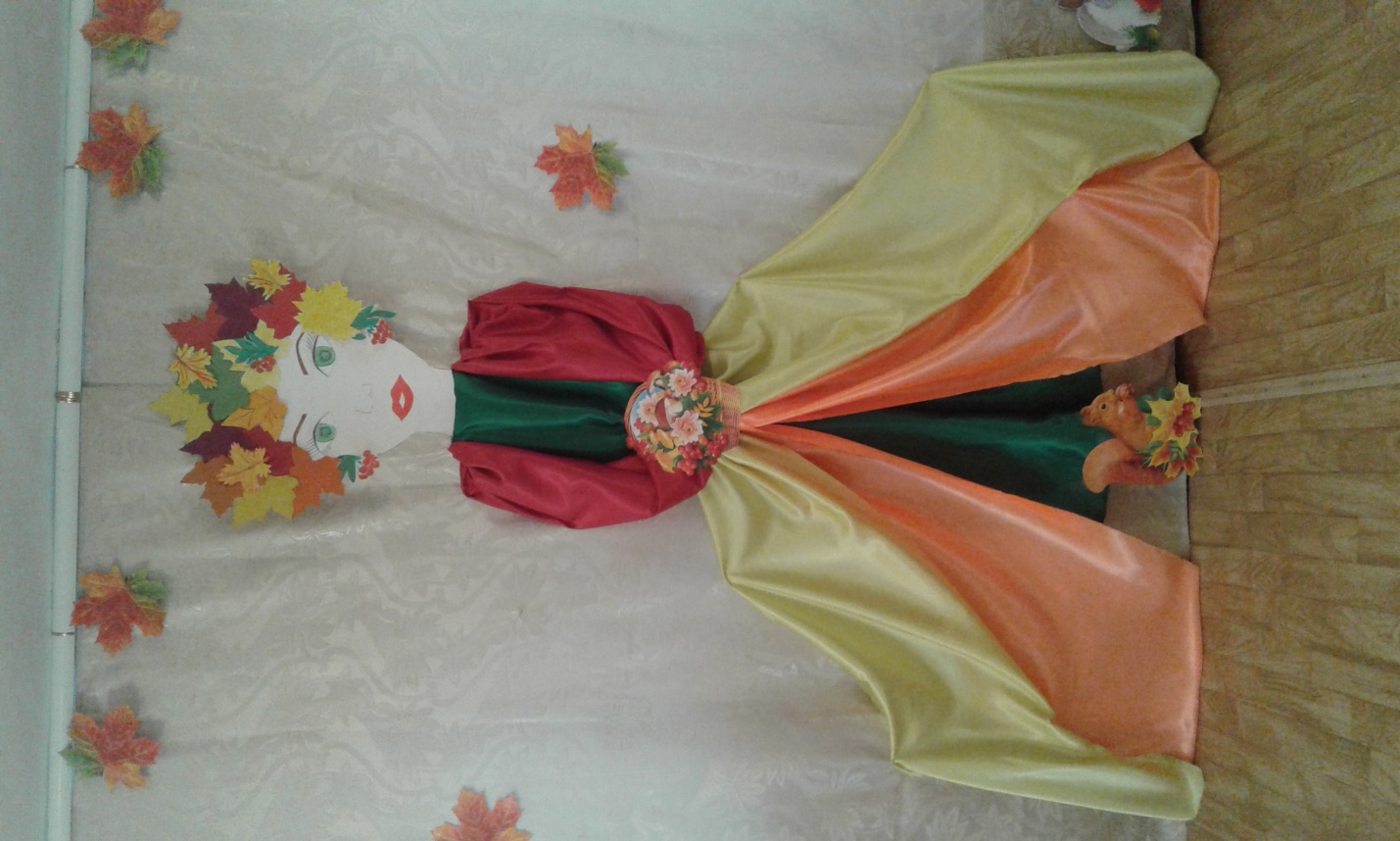 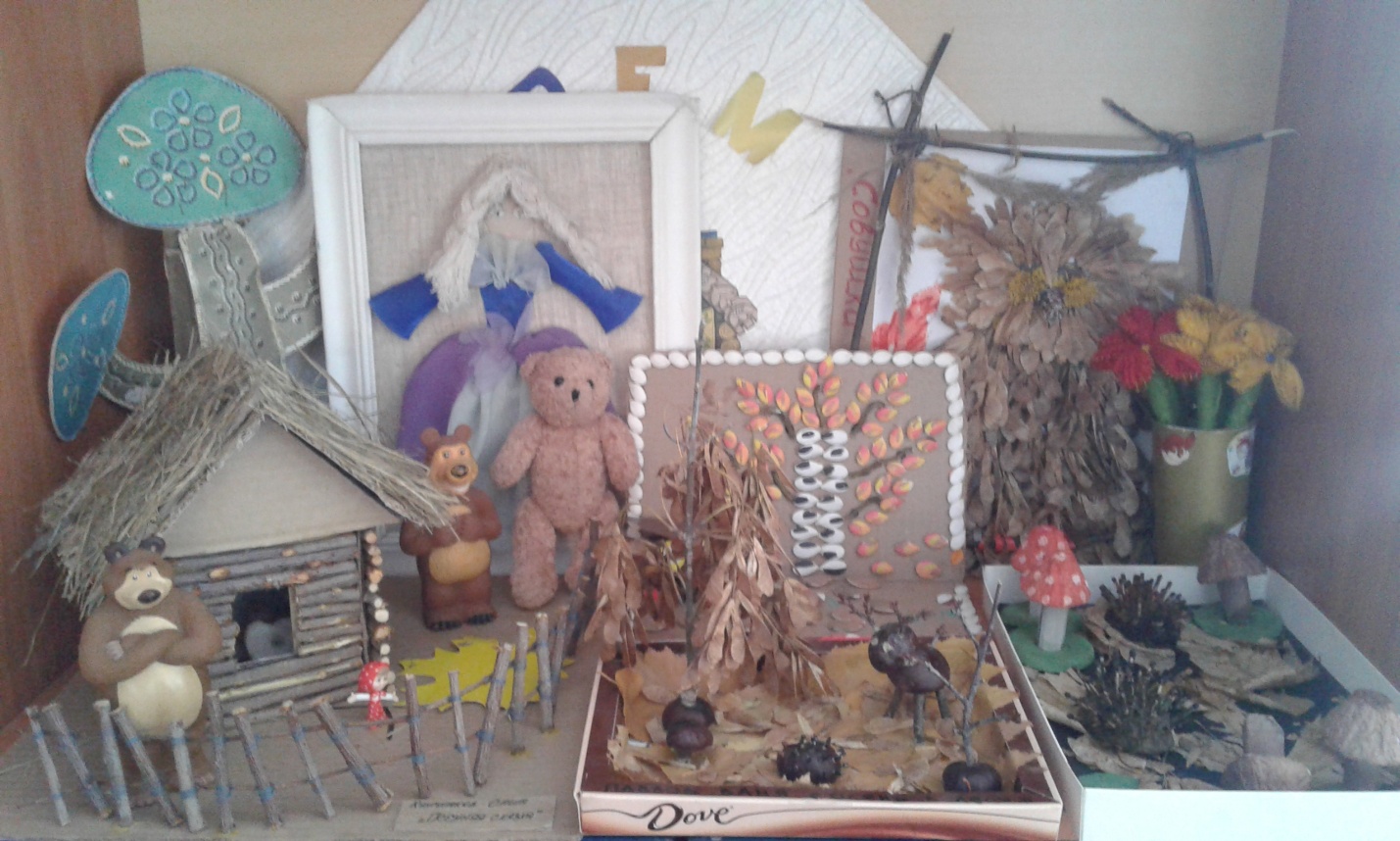 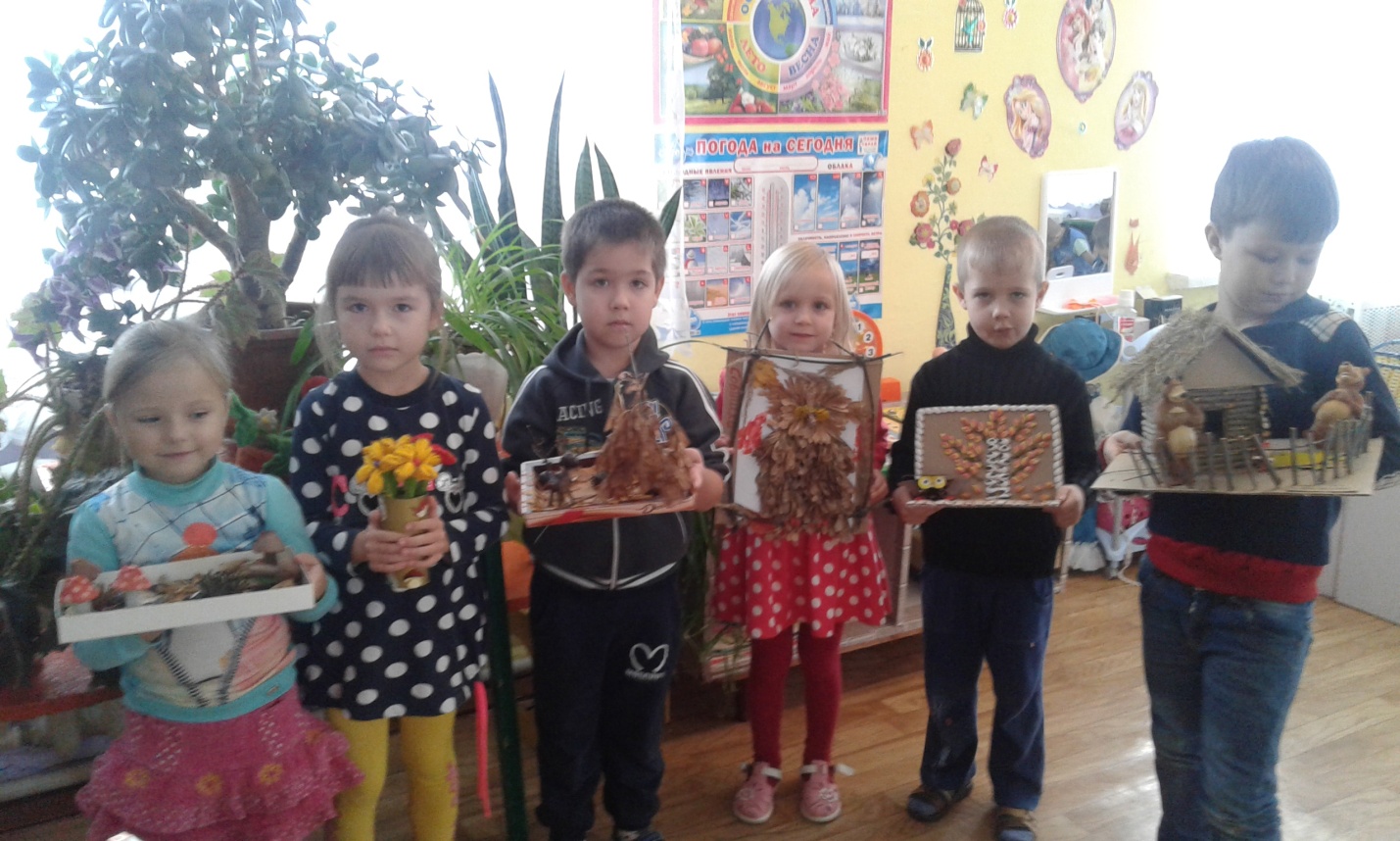 